LESSON DEVELOPMENT THREE IMPROVISING MEASURING CYLINDER 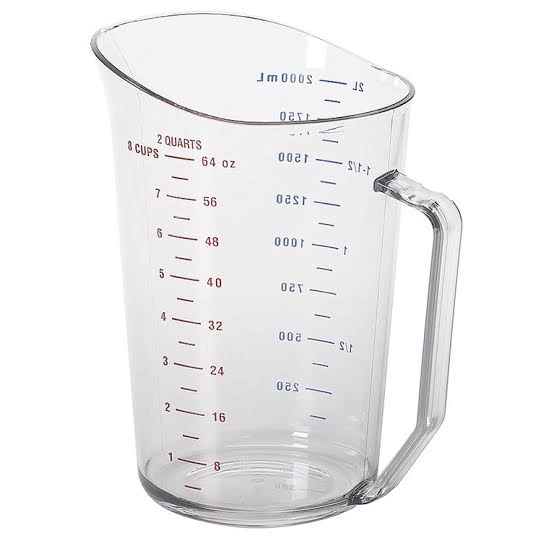 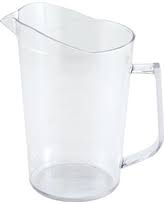 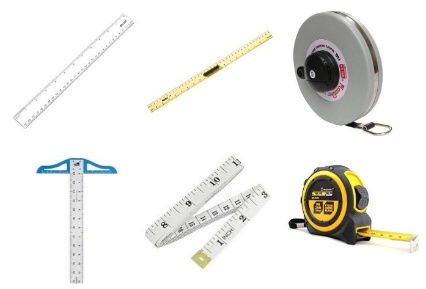 STAGE/TIMETEACHER’S ACTIVITIESLEARNER'S ACTIVITIES – MIND/HANDS ONLEARNING POINTSStep 1Introduction (5 minutes)Let the pupils fill the two cups with water and find the volume of liquid in the cups. Why is one of the cups cannot be known? Teacher’s remark – Tell the pupils that today they are going to make  their  own  measuring  cylinders;  the bottle will contain the liquid and the paper strip will have the scale.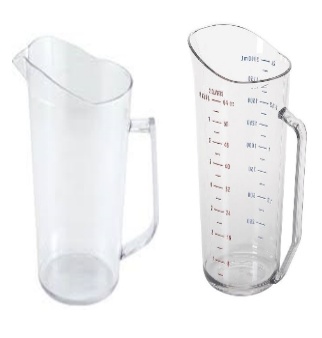 The volume of liquid in the first cup is unknown while the second cup is ____.Because it is not graduated measuring cup.Listen to the teacher’s remark and lesson’s introduction – Improvising Measuring Cylinders. Linking the Previous knowledge to the new lesson Step 2 Development  - Whole class (5 minutes) Grouping1. Groups the learners into four groups – A, B, C, and D. 2. Guide the learners to choose a leader and secretary for your group. 3. Gives each group learning materials – Strips of paper, pencils, water, cello tape, empty water bottles (750ml or 75cl), large container for water, and a measuring jug that is marked in ml.1. Belong to a group. 2. Choose their leader and secretary. 3. Received learning materials for their group. Learner’s group, leader and secretary confirmed.Step 3 A Development(10 minutes)Guide the groups to make a paper strip with marked in ml.Ask them to stuck the strip of paper onto the  bottle. Fill the bottle with water, take the reading and record your measurement. Follow the teacher’s lead and make a paper strip marked in ml. Stuck the paper strip on the bottle. Use the bottle to take and record the measurement of liquid in another container. 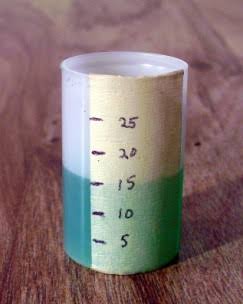 Paper strip marked in ml. Step 4Development (5 minutes)Wrap up Groups discussion  Groups workStep 5Development (5 minutes) Asks each group to present their answers so that you can compare responses with those in other groups.Call out two or more groups for presentation. Presentation Presentation Step 6Conclusion(5 minutes)To conclude the lesson, the teacher revises the entire lesson and ask the key questions.     The learners listen, ask and answer questions.Lesson Evaluation and Conclusion 